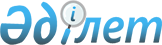 Мұғалжар аудандық мәслихатының 2022 жылғы 29 желтоқсандағы № 287 "2023-2025 жылдарға арналған Жем қаласының бюджетін бекіту туралы" шешіміне өзгерістер енгізу туралыАқтөбе облысы Мұғалжар аудандық мәслихатының 2023 жылғы 21 сәуірдегі № 23 шешімі
      Мұғалжар аудандық мәслихаты ШЕШТІ:
      1. Мұғалжар аудандық мәслихатының "2023-2025 жылдарға арналған Жем қаласының бюджетін бекіту туралы" 2022 жылғы 29 желтоқсандағы № 287 шешіміне мынадай өзгерістер енгізілсін:
      1 тармақ жаңа редакцияда жазылсын:
      "1. 2023-2025 жылдарға арналған Жем қаласының бюджеті тиісінше 1, 2 және 3 қосымшаларға сәйкес, оның ішінде 2023 жылға мынадай көлемдерде бекітілсін:
      1) кірістер – 46 662 мың теңге:
      салықтық түсімдер – 2 560 мың теңге;
      салықтық емес түсімдер – 0 теңге;
      негізгі капиталды сатудан түсетін түсімдер – 503 мың теңге;
      трансферттер түсімі – 43 599 мың теңге;
      2) шығындар – 46 942 мың теңге:
      3) таза бюджеттік кредиттеу – 0 теңге:
      бюджеттік кредиттер – 0 теңге;
      бюджеттік кредиттерді өтеу – 0 теңге;
      4) қаржы активтерімен операциялар бойынша сальдо – 0 теңге:
      қаржы активтерін сатып алу – 0 теңге;
      мемлекеттің қаржы активтерін сатудан түсетін түсімдер – 0 теңге;
      5) бюджет тапшылығы (профициті) – -280 мың теңге;
      6) бюджет тапшылығын қаржыландыру (профицитін пайдалану) – 280 мың теңге:
      қарыздар түсімі – 0 теңге;
      қарыздарды өтеу – 0 теңге;
      бюджет қаражатының пайдаланылатын қалдықтары – 280 мың теңге.";
      көрсетілген шешімнің 1 қосымшасы осы шешімнің қосымшасына сәйкес жаңа редакцияда жазылсын.
      2. Осы шешім 2023 жылдың 1 қаңтарынан бастап қолданысқа енгізіледі. 2023 жылға арналған Жем қаласының бюджеті
					© 2012. Қазақстан Республикасы Әділет министрлігінің «Қазақстан Республикасының Заңнама және құқықтық ақпарат институты» ШЖҚ РМК
				
      Мұғалжар аудандық мәслихатының төрағасы 

Б. Кадралин
Мұғалжар аудандық 
мәслихатының 2023 жылғы 
21 сәуірдегі № 23 шешіміне 
қосымшаМұғалжар аудандық 
мәслихатының 2022 жылғы 
29 желтоқсандағы № 287 
шешіміне 1 қосымша
санаты
санаты
санаты
санаты
сомасы (мың теңге)
сыныбы
сыныбы
сыныбы
сомасы (мың теңге)
кіші сыныбы
кіші сыныбы
сомасы (мың теңге)
атауы
сомасы (мың теңге)
1. КІРІСТЕР
46 662
1
САЛЫҚТЫҚ ТҮСІМДЕР
2 560
01
Табыс салығы
172
2
Жеке табыс салығы
172
04
Меншікке салынатын салықтар
2 388
1
Мүлікке салынатын салықтар
47
3
Жер салығы
427
4
Көлік құралдарына салынатын салық
1462
5
Бірыңғай жер салығы
10
05
Тауарларға, жұмыстарға және қызметтерге салынатын ішкі салықтар
442
3
Табиғи және басқа да ресурстарды пайдаланғаны үшін түсетін түсімдер
442
3
Негізгі капиталды сатудан түсетін түсімдер
503
03
Жердi және материалдық емес активтердi сату
503
1
Жерді сату
391
2
Материалдық емес активтерді сату
112
4
Трансферттердің түсімдері
43 599
02
Мемлекеттік басқарудың жоғары тұрған органдарынан түсетін трансферттер
43 599
3
Аудандардың (облыстық маңызы бар қаланың) бюджетінен трансферттер
43 599
функционалдық топ
функционалдық топ
функционалдық топ
функционалдық топ
функционалдық топ
сомасы (мың теңге)
кіші функция
кіші функция
кіші функция
кіші функция
сомасы (мың теңге)
бюджеттік бағдарламалардың әкiмшiсі
бюджеттік бағдарламалардың әкiмшiсі
бюджеттік бағдарламалардың әкiмшiсі
сомасы (мың теңге)
бағдарлама
бағдарлама
сомасы (мың теңге)
Атауы
сомасы (мың теңге)
ІІ. ШЫҒЫНДАР
46 942
01
Жалпы сипаттағы мемлекеттiк қызметтер
38 402,4
1
Мемлекеттiк басқарудың жалпы функцияларын орындайтын өкiлдi, атқарушы және басқа органдар
38 402,4
124
Аудандық маңызы бар қала, ауыл, кент, ауылдық округ әкімінің аппараты
38 402,4
001
Аудандық маңызы бар қала, ауыл, кент, ауылдық округ әкімінің қызметін қамтамасыз ету жөніндегі қызметтер
38 402,4
07
Тұрғын үй-коммуналдық шаруашылық
3 921
3
Елді мекендерді көркейту
3 921
124
Аудандық маңызы бар қала, ауыл, кент, ауылдық округ әкімінің аппараты
3 921
008
Елді мекендердегі көшелерді жарықтандыру
2 500
009
Елді мекендердің санитариясын қамтамасыз ету
221
011
Елді мекендерді абаттандыру мен көгалдандыру
1 200
12
Көлiк және коммуникация
4 615
1
Автомобиль көлiгi
4 615
124
Аудандық маңызы бар қала, ауыл, кент, ауылдық округ әкімінің аппараты
4 615
013
Аудандық маңызы бар қалаларда, ауылдарда, кенттерде, ауылдық округтерде автомобиль жолдарының жұмыс істеуін қамтамасыз ету
4 615
15
Трансферт
3,6
1
Трансферт
3,6
124
Аудандық маңызы бар қала, ауыл, кент, ауылдық округ әкімінің аппараты
3,6
048
Нысаналы пайдаланылмаған (толық пайдаланылмаған) трансферттерді қайтару
3,6
V. Бюджет тапшылығы (профицит)
-280
VІ. Бюджет тапшылығын қаражаладыру (профицитін пайдалану)
280
8
Бюджет қаражатының пайдаланатын қалдықтары
280
01
Бюджет қаражаты қалдықтары
280
1
Бюджет қаражатының бос қалдықтары
280
01
Бюджет қаражатының бос қалдықтары
280